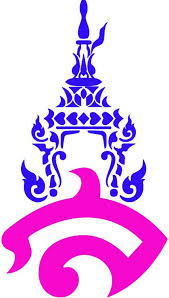 แผนการจัดการเรียนรู้ที่ 14หน่วยการเรียนรู้ที่ 3 พัฒนาการทางประวัติศาสตร์ไทยสมัยปรับปรุงและปฏิรูปประเทศ  เรื่อง  บทบาทของกษัตริย์ไทยในราชวงศ์จักรีต่อความมั่นคงและความเจริญรุ่งเรืองของชาติไทย	วิชา  สังคมศึกษา    	  ชื่อรายวิชา  ประวัติศาสตร์   กลุ่มสาระการเรียนรู้ สังคมศึกษา ศาสนาและวัฒนธรรม  ชั้น มัธยมศึกษาปีที่ 3     ภาคเรียนที่ 1	ปีการศึกษา  2559     เวลา  1  ชั่วโมง 	 อาจารย์ผู้สอน นางสาวศศิกานต์ ชาติสุวรรณ1. มาตรฐานการเรียนรู้	มาตรฐาน ส 4.3 เข้าใจความเป็นมาของชาติไทย วัฒนธรรม ภูมิปัญญา มีความรักความภาคภูมิใจและธำรงความเป็นไทย2. ตัวชี้วัด	ส 4.3  ม.3/1  วิเคราะห์พัฒนาการของไทยสมัยรัตนโกสินทร์ในด้านต่างๆ	ส 4.3  ม.3/2  วิเคราะห์ปัจจัยที่ส่งผลต่อความมั่นคงและความเจริญรุ่งเรืองของไทยในสมัยรัตนโกสินทร์3. จุดประสงค์การเรียนรู้	1. อธิบาย  เรื่อง  พระราชกรณียกิจของพระบาทสมเด็จพระจุลจอมเกล้าเจ้าอยู่หัว4. สาระสำคัญ	พระบาทสมเด็จพระจุลจอมเกล้าเจ้าอยู่หัว ทรงมีพระนามเดิมว่า สมเด็จเจ้าฟ้าจุฬาลงกรณ์ เป็นพระราชโอรสองค์ใหญ่ในพระบาทสมเด็จพระจอมเกล้าเจ้าอยู่หัวเสด็จพระราชสมภพเมื่อวันที่ 20 กันยายน พ.ศ. 2396  ในสมัยพระองค์ทรงถือเป็นสมัยแห่งการปฏิรูปประเทศในทุกด้าน ในสมัยนี้ไทยและประเทศในเอเชียต้องเผชิญกับการคุกคามจากจักรวรรนิยมอย่างรุนแรง หลายชาติในเอเชียตกเป็นเมืองขึ้นของชาติตะวันตก พระองค์ทรงแก้ไขปัญหาเป็นอย่างดีเพื่อรักษาเอกราชและอธิไตยของชาติไว้5. สาระการเรียนรู้	1. พระบาทสมเด็จพระจุลจอมเกล้าเจ้าอยู่		- พระราชกรณียกิจ6. คุณลักษณะอันพึงประสงค์	1. มีวินัย รับผิดชอบ		2. ใฝ่เรียนรู้		3. มุ่งมั่นในการทำงาน7. สมรรถนะสำคัญ	1. ความสามารถในการสื่อสาร	2. ความสามารถในการคิด		-ทักษะการคิดวิเคราะห์			-ทักษะการคิดอย่างมีวิจารณญาณ	3. ความสามารถในการใช้ทักษะชีวิต8. กิจกรรมการเรียนรู้	กิจกรรมนำเข้าสู่การเรียนครูเช็คชื่อนักเรียนเพื่อตรวจสอบนักเรียนที่มาสายและขาดเรียน ครูถามความรู้ทั่วไปของนักเรียนเกี่ยวกับพระบาทสมเด็จพระจอมเกล้าเจ้าอยู่  	       กิจกรรมพัฒนาผู้เรียน ครูอธิบาย  เรื่อง  พระราชกรณียกิจของพระบาทสมเด็จพระจุลจอมเกล้าเจ้าอยู่หัว	4. ครูให้นักเรียนที่ไม่ตั้งใจเรียนออกมาอธิบายหน้าชั้นเรียน โดยมีหัวอภิปราย ดังนี้			- การปฏิรูปด้านการศึกษา 			- การปฏิรูปด้านสังคม			- การปฏิรูปกฎหมายและการศาล			- การเลิกทาส	         กิจกรรมรวบยอด         5. ครูและนักเรียนร่วมกันสรุปบทเรียน 	9. สื่อการเรียนรู้	1. หนังสือประวัติศาสตร์  ม.310. แหล่งการเรียนรู้	1.  Power  Point  เรื่อง บทบาทของกษัตริย์ไทยในราชวงศ์จักรีต่อความมั่นคงและความเจริญรุ่งเรืองของชาติไทย (พระราชกรณียกิจของพระบาทสมเด็จพระจุลจอมเกล้าเจ้าอยู่)11. การวัดและการประเมินผล	12. บันทึกหลังการสอน		1. ผลการสอน........................................................................................................................................................................................................................................................................................................................................................................................................................................................................................................................................................................................................................................................................................................................	2. ปัญหาและอุปสรรค........................................................................................................................................................................................................................................................................................................................................................................................................................................................................................................................................................................................................................................................................................................................	3. ข้อเสนอแนะ........................................................................................................................................................................................................................................................................................................................................................................................................................................................................................................................................................................................................................................................................................................................ลงชื่อ.........................................................ผู้สอน								                       	(  นางสาวศศิกานต์ ชาติสุวรรณ )	เป้าหมายหลักฐานเครื่องมือวัดเกณฑ์การประเมินสาระสำคัญ พระบาทสมเด็จพระจุลจอมเกล้าเจ้าอยู่หัว ทรงมีพระนามเดิมว่า สมเด็จเจ้าฟ้าจุฬาลงกรณ์ เป็นพระราชโอรสองค์ใหญ่ในพระบาทสมเด็จพระจอมเกล้าเจ้าอยู่หัวเสด็จพระราชสมภพเมื่อวันที่ 20 กันยายน พ.ศ. 2396  ในสมัยนี้ถือเป็นสมัยแห่งการปฏิรูปประเทศในทุกด้าน ประเทศไทยและประเทศในเอเชียต้องเผชิญกับการคุกคามจากจักรวรรนิยม หลายชาติในเอเชียตกเป็นเมืองขึ้นของชาติตะวันตก พระองค์ทรงแก้ไขปัญหาเป็นอย่างดีเพื่อรักษาเอกราชและอธิไตยของชาติไว้- การตอบคำถาม- แบบบันทึกกิจกรรมระดับคุณภาพ 2 ผ่านเกณฑ์ตัวชี้วัด  ส 4.3  ม.3/1  วิเคราะห์พัฒนาการของไทยสมัยรัตนโกสินทร์ในด้านต่างๆส 4.3  ม.3/2  วิเคราะห์ปัจจัยที่ส่งผลต่อความมั่นคงและความเจริญรุ่งเรืองของไทยในสมัย- การตอบคำถาม- แบบบันทึกกิจกรรมระดับคุณภาพ 2 ผ่านเกณฑ์คุณลักษณะอันพึงประสงค์สังเกตความมีวินัย รับผิดชอบ ใฝ่เรียนรู้มุ่งมั่นในการทำงาน และรักความเป็นไทย- แบบประเมินสมรรถนะสำคัญของผู้เรียน- แบบฝึกปฏิบัติระดับคุณภาพ 2 ผ่านเกณฑ์สมรรถนะ  ประเมินความสามารถในการสื่อสาร ความสามารถในการคิด และความสามารถในการใช้ทักษะชีวิต- แบบประเมินสมรรถนะสำคัญของผู้เรียน- แบบฝึกปฏิบัติระดับคุณภาพ 2 ผ่านเกณฑ์